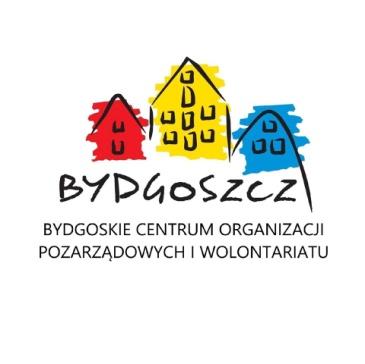 Zasady korzystania z Bydgoskiego Centrum Organizacji Pozarządowych 
i Wolontariatu w oparciu o obowiązujące wskazania dotyczące zasad bezpieczeństwa i ograniczeń w stanie epidemii COVID-19 Mając na uwadze bezpieczeństwo przedstawicieli NGO, wolontariuszy pracowników oraz osób przebywających w BCOPW przy ul. Gdańskiej 5, wprowadza się – na czas trwania zagrożenia epidemiologicznego – następujące procedury:Wszyscy przebywający w lokalu mają obowiązek przestrzegania reżimu sanitarnego:- zapoznanie się z obowiązującymi zasadami korzystania z BCOPW w stanie epidemii COVID-19 oraz bezwzględne ich stosowanie- bezwzględne zakrywanie ust i nosa od momentu wejścia i wyjścia z BCOPW- po wejściu do Centrum zdezynfekowanie dłoni płynem - zachowanie minimalnej odległości 1,5 metra od innych osób, zarówno podczas spotkań w salach, jak i podczas przemieszczania się po BCOPW2. W BCOWP mogą przebywać jedynie osoby zdrowe, bez objawów i oznak choroby zakaźnej jak podwyższona temperatura, uporczywy kaszel, złe samopoczucie, trudności w oddychaniu;3. Pracownicy odpowiadać będą za monitorowanie i przestrzeganie przez interesantów reżimu sanitarnego, tj zachowanie wymaganych odstępów, używania płynów dezynfekujących oraz maseczek;Równoległe prowadzenie działalności BCOPW w sieci oraz działań niewymagających bezpośrednich kontaktów z interesantami;Możliwość korzystania z przestrzeni BCOPW przy ograniczonej liczbie uczestników spotkania, po uprzedniej rezerwacji zgodnie z regulaminem BCOPW. Nie należy przekraczać rekomendowanej liczby osób w danej sali:      w sali konferencyjnej – do 20 osób      w sali kolumnowej I – do 20 osób      w sali kolumnowej II – do 20 osób	(UWAGA! w salach kolumnowej I, kolumnowej II i Sali konferencyjnej – nie mogą odbywać się wydarzenia jednocześnie)      w sali nr 2 – do 4 osób      w sali nr 3 – do 2 osób      w sali nr 4 – do 10 osób      sala nr 8 – brak możliwości spotkańMożliwość korzystania z pozostałych zasobów zgodnie z regulaminem BCOPW;Organizatorów spotkań prosimy zweryfikowanie i o każdorazowe podanie liczby osób uczestniczących w spotkaniu;Możliwość korzystania z doradztwa wyłącznie w grupach dwuosobowych – doradcy 
i uczestnika spotkania;Między spotkaniami będzie obowiązywała 30 minutowa przerwa, by sale można było zdezynfekować i przewietrzyć;W celu ograniczenia kontaktów, grafik będzie ustalany w taki sposób, aby grupy w różnych salach nie zaczynały ani nie kończyły spotkań o tej samej godzinie; Dla bezpieczeństwa sanitarnego udostępnione zostaną tylko toalety na piętrze, przy windzie obok sali kolumnowej; Po skończonym spotkaniu, uczestnicy proszeni są o zdezynfekowanie pomieszczenia, w którym przebywali, przed zdaniem Sali pracownikowi welcome desc, (płyn dezynfekujący, ręcznik papierowy zapewnia BCOPW);Przypominamy o zakazie zgromadzeń. Pomieszczenia są udostępniane na wewnętrzne potrzeby organizacji. Prosimy, aby powstrzymać się od organizowania spotkań z udziałem osób 
z zewnątrz.CENTRUM ORGANIZACJI POZARZĄDOWYCH I WOLONTARIATU "BCOPW GDAŃSKA 5" GODZINY OTWARCIA:
PN-PT: 8.00-20.00
SOBOTA: 10.00-14.00